Perro Perdido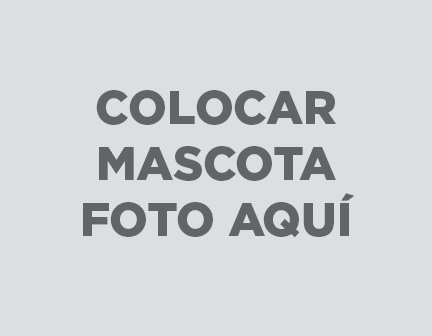 suemailaqui@suemailaqui.com555-555-5555Color: El color de la mascota aquí Breed: Raza de mascota aquíUna descripción muy breve de la mascota aquí para incluir la fecha en que se encontró y las calles transversales más cercanas. Podría considerar incluir el género, el comportamiento y cualquier rasgo de personalidad de la mascota.PERRO PERDIDOsuemailaqui@suemailaqui.com555.555.5555PERRO PERDIDOsuemailaqui@suemailaqui.com555.555.5555PERRO PERDIDOsuemailaqui@suemailaqui.com555.555.5555PERRO PERDIDOsuemailaqui@suemailaqui.com555.555.5555PERRO PERDIDOsuemailaqui@suemailaqui.com 555.555.5555PERRO PERDIDOsuemailaqui@suemailaqui.com 555.555.5555PERRO PERDIDOsuemailaqui@suemailaqui.com 555.555.5555PERRO PERDIDOsuemailaqui@suemailaqui.com 555.555.5555